Janice Marie ZimmermanFebruary 21, 1930 – December 29, 1934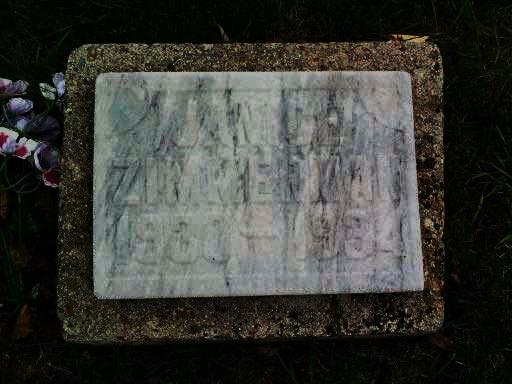 Photo by Alicia Kneuss
Final Rites Held Today
Small Daughter of Mr. and Mrs. C. M. Zimmerman Died Saturday
   Funeral services were held this afternoon for Janice Marie Zimmerman, three year old daughter of Mr. and Mrs. C. M. Zimmerman of Kirkland Township, who died Saturday afternoon at 12:20 o'clock. Services were held at 1:30 o'clock from the home, one half mile west and two miles south of Peterson, and at 2 o'clock at the Pleasant Dale Church. Rev. D. W. Garber officiated and burial was made in the Pleasant Dale Cemetery.
   The child was found dead in bed shortly after noon Saturday. Although ailing from a heart disease, she had not been ill just previous to her death. She had been put to bed for a nap and was found dead by members of the family. Death was due to patent foramen ovule.
   She was born in Kirkland Township, February 21, 1930, a daughter of Mr. and Mrs. C. M. Zimmerman, who survive. Brothers and sisters surviving include Mrs. Ora McAlhaney of Decatur; Mrs. Ralph Wagner of Monmouth; Mrs. Arden Arnold of Kirkland Township; Gerald of Seattle, Washington; Illeen, Verena, Walter, Charlotte, Gregg, Avon and Phyllis, at home.
  The body was removed to the Zimmerman home, Sunday noon from the W. H. Zwick Funeral Home in this city.
Decatur Daily Democrat, Adams County, IN; December 31, 1934